SpellingsMrs Siddiqui’s group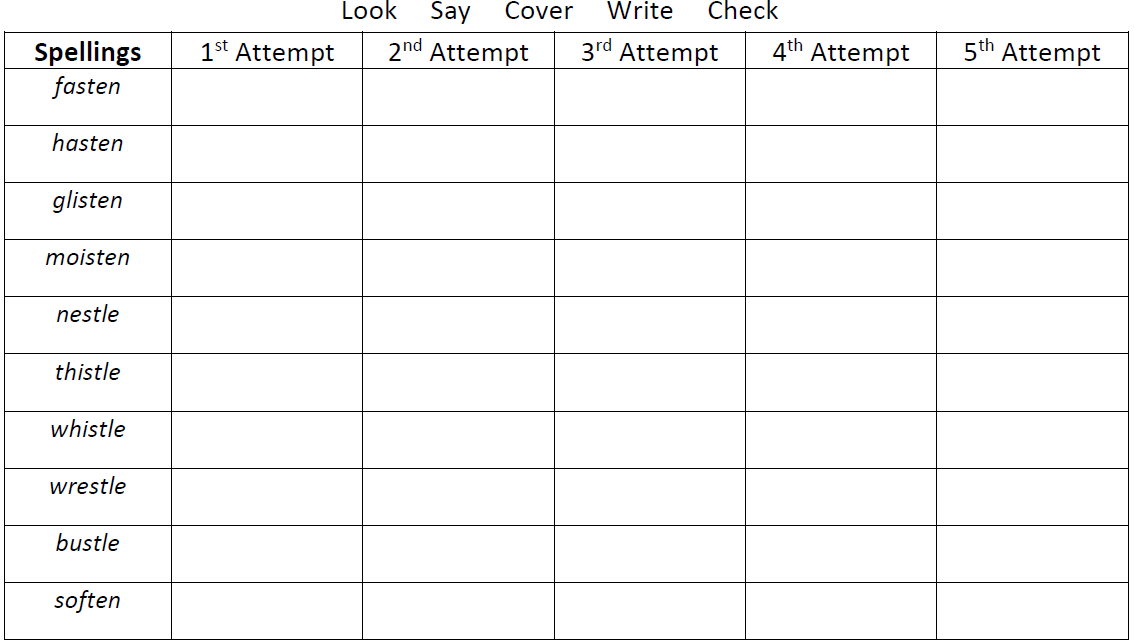 Mrs Siddiqui’s group (2nd set) Spellings- Mrs Bird’s groupMs Jones and Ms Dowsett’s group Spellings aggressive attachedcommunicateopportunityguaranteeprofessionsufficientharassnecessaryembarrassSpellings interfere interruptinteractinternationalinterestedindependentSpellingsjacketenergythey’regiraffehutchsketchannoyinsteadfresher